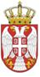 Република СрбијаОСНОВНА ШКОЛА „КРАЉ ПЕТАР  I“Ниш, Војводе Путника бр. 1  Број: 610-27/1-2020- 01          Датум: 04. 01. 2021.годинеПОДАЦИ О БРОЈУ ЗАПОСЛЕНИХ И РАДНО АНГАЖОВАНИХ ЛИЦА У ОСНОВНОЈ ШКОЛИ „КРАЉ ПЕТАР I“ НИШУ складу са чланом 8. Уредбе о поступку за прибављање сагласности за ново запошљавање и додатно радно ангажовање код корисника јавних средстава („Службени гласник Републике Србије“, бр. 159/20), Основна школа „Краљ Петар I“ Ниш објављује јавно, на својој интернет презентацији, податке о броју запослених и радно ангажованих лица:1. Број систематизованих радних места према нивоу квалификација: Правилник о организацији и систематизацији послова у Основној школи „Краљ Петар I Ниш и Измена Правилника о организацији и систематизацији послова (дел. бр. 1556/2018-01 од 30. 10. 2018. године и дел. бр. 610-1001/2020-01 од 24. 09. 2020. године) садржи укупно 83.96 радних места.Укупан број запослених је по важећој систематизацији је 83.9511 и то:	 2. Укупан број запослених на неодређено време према нивоу квалификација/Укупан број запослених на одређено време према нивоу квалификација/Број радно ангажованих лица према основу ангажовања (рад ван радног односа)/Укупан број запослених на неодређено време којима је радни однос престао по било ком основу у претходној каледнарској години/Укупан број запослених на неодређено време и одређено време у својству приправника у претходној календарског години/ Укупан број новозапослених на неодређено и одређено време у својству приправника у оквиру дозвољеног процента од 70% у текућој каледарској години/Укупан број новозапослених на неодређено време и одређено време у својству  приправника изнад тог процента у текућој каледарској години: Ажурирано: 04. јануара 2021. године.РАДНА МЕСТАброј извршилацаброј извршилацаброј извршилацаНиво образовањаРАДНА МЕСТАпуно радно временепуно радно временепуно радно времеДиректор1//висока школаПомоћник директора/245%+20%   = 65%висока школаПедагог1150%висока школаПсихолог1//висока школаБиблиотекар1//висока школаНемачки језик2133,33%висока школаЕнглески језик2480%+67.78%+50%+20%=2.217висока школаСрпски језик4194%висока школаМатематика 3385%+25%+55%=165%висока школаИнформатика и рачунарство1215%+25%=40%висока школаФизика1240%+20%=60%висока школаХемија/270% + 30%=100%висока школаБиологија1270%+40%=110%висока школаГеографија	1330%+30%+25%=85%висока школаИсторија1//виша школаИсторија/245%+40%=85%висока школаТехника и технологија2110%висока школаЛиковна култура1130%висока школаМузичка култура1130%виша школаХор и оркестар/15%виша школаФизичко и здравствено васпитање/485%+70%+60%+45%=260%висока школаФизичка активност/430%+20%+15%+5%=70%висока школаРазредна настава 16//висока школаРазредна настава3//Виша школаПродужени боравак2//висока школаВерска настава – православни катихизис/275%+40%=115%висока школаГрађанско васпитање/128%+10%+6%+6%=50%висока школаВаспитачи припремног предшколског програма1//висока школаВаспитачи припремног предшколског програма2//виша школаСекретар  1//висока школаДипломирани економиста за финансијско-рачуноводствене послове1//висока школаРеферент за финансијско-рачуноводствене послове1//средња школаПедагошки асистент1//средња школаДомар/мајстор одржавања218%средња школаЧистачи12292%+16%=108%основна школаУКУПНО ЗАПОСЛЕНИХ:                6617.951117.9511/Стручна спремаБрој система-тизованих радних местаУкупан број запослених на одређено и неодређено времеБрој радно ангажованих лица према основу ангажовања (рад ван радног односа)Укупан број запослених на неодређено време којима је радни однос престао по било ком основу у претходној календарској годиниУкупан број новозапослених на неодређено и одређено време у својству приправника у претходној календарској годиниУкупан број новозапослених на неодређено време и одређено време у својству приправника у оквиру дозвољеног процента од 70% у текућој календарској годиниУкупан број новозапослених на неодређено време и одређено време у својству приправника изнад процента у  текућој календарској годиниВисока59.4354.301.355.0800Виша7.357.350000Средња4.083.0802.0800Нижа13.0812.9200.9200Укупно83.9677.651.358.0800